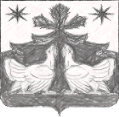 АДМИНИСТРАЦИЯ ЗОТИНСКОГО СЕЛЬСОВЕТАТУРУХАНСКОГО  РАЙОНА
КРАСНОЯРСКОГО  КРАЯ
ПОСТАНОВЛЕНИЕ16.11.2023    			     с. Зотино                                                №  35-пОб утверждении плана  основных мероприятий по обеспечению пожарной безопасности в осенне-зимний пожароопасный период 2023-2024 годовВ целях обеспечения  пожарной безопасности  и создания условий для успешной ликвидации пожаров на подведомственной территории Зотинского сельсовета в осеннее – зимний пожароопасный период 2022-2023, а также повышению ответственности за состоянием пожарной безопасности на территории Зотинского сельсовета  в соответствии со статьями 19, 37 Федерального закона «О пожарной безопасности», руководствуясь п. 9 ст. 7 Устава  Зотинского сельсовета,ПОСТАНОВЛЯЮ:Утвердить план основных мероприятий по обеспечению пожарной безопасности на территории Зотинского сельского  поселения в осенне-зимний пожароопасный период 2023-2024 годов. (согласно Приложению № 1).Руководителям предприятий, организаций, учреждений и хозяйств всех форм собственности принять к исполнению план мероприятий по усилению пожарной безопасности и обеспечить на объектах должный противопожарный режим.Администрации  Зотинского сельсовета осуществлять мероприятия по обеспечению первичных мер пожарной безопасности в границах населенных пунктов и объектов муниципальной собственности, в том числе по надлежащему содержанию источников противопожарного водоснабжения и средств обеспечения пожарной безопасности жилых и общественных зданий, находящихся в муниципальной собственности.          4. Считать утратившим силу постановление от 21.10.2022 № 59-п « Об утверждении плана мероприятий по обеспечению пожарной безопасности в осенне-зимний пожароопасный период 2023-2024 гг.5.    Постановление вступает в силу с момента подписания,  и  подлежит опубликованию  в печатном издании газете «Ведомости органов местного самоуправления Зотинского сельсовета».6.       Контроль за исполнением настоящего постановления оставляю за собой.  Глава  Зотинского  сельсовета                                                      А.А.ШеберстовПриложение №1 к  Постановлению Администрации Зотинского сельсовета от 16.11.2023 № 35-п   План основных  мероприятий по обеспечению пожарной безопасности на территории Зотинского сельского поселения в осенне-зимний пожароопасный период 2022-2023 годов№п/пНаименование мероприятийСрок исполненияОтветственные 12341.Проведение заседания с участием руководителей предприятий, организаций, учреждений всех форм собственности по подготовке к осенне-зимнему пожароопасному периоду, повышению противопожарной устойчивости объектов, населенных пунктов и организации тушения возможных пожаров. декабрь 2023 Глава  сельсовета2.Организовать  обеспечение укомплектованности первичными средствами  тушения пожаров и противопожарным инвентарем  административные здания, строительные участки, объекты торговли, детские  дошкольные учреждения, школы, объекты здравоохранения, здания СДК и библиотеки, а также повысить уровень  противовпожарной безопасности объектов  в ходе отопительного сезона.В течение всего периодаРуководители предприятий, организаций, учреждений3.Очистка территории от горючих отходов, отходов производства. Запрет разведения костров и сжигания мусора вблизи строений. В течение всего периодаРуководители предприятий, организаций, учреждений4.Содержание дорог местного значения в границах сельского поселения для беспрепятственного проезда пожарной техники к месту пожара и пожарным водоисточникам.В течение всего периодаГлава, специалист 1 категории  (Джиголик И.П.) администрации,Подрядчик5.Организация силами общественных инструкторов из числа добровольной пожарной охраны контроль за соблюдением населением правил пожарной безопасности В течение всего периодаСпециалис 1 категории (Джиголик И.П.) администрации  6.Во взаимодействии с надзорными органами проведение проверки объектов жизнеобеспечения принять меры по устранению нарушений, которые могут привести к пожару и ЧС В течение всего периодаСпециалист 1 категории администрации (Джиголик И.П.), Руководители предприятий, организаций, учреждений7.Проведение совместно с сотрудниками ОМВД мест проживания неблагополучных семей В течение всего периодаСпециалист 1 категории (Джиголик И.П.) администрации, сотрудники ОМВД 8.Обеспечение эффективного контроля за своевременным проведением ремонта электросетей, сети противопожарного водоснабжения, ПВ В течение всего периодаГлава , Руководители предприятий, организаций, учреждений9.Обследование жилых помещений и взятие на учет квартиры, в которых проживают неблагополучные многодетные семьи, инвалиды, люди преклонного возраста, оказание им содействия в сборе документов на ремонт печи и электропроводкиВ течение всего периодаГлава, специалист 1 категории администрации (Джиголик И.П.)10.Организация публикации памяток о соблюдении мер пожарной безопасности в быту на официальном сайте администрации (зотино-адм.рф.) и информационных стендах с.ЗотиноВ течение всего периодаСпециалист 1 категории администрации (Долганова Л.И.)11.Организация и проведение схода граждан по вопросам соблюдения требований пожарной безопасности при эксплуатации печей и электронагревательных приборов. В течение всего периодаГлава, специалист 1 категории администрации (Джиголик И.П)12Организация комиссионных проверок  систем звукового оповещения  населения  о пожарах, источников наружного противопожарного водоснабжения (пожарные гидранты, емкости, водонапорные башни). Ноябрь 2023 , март- апрель 2024специалист 1 категории администрации (Джиголик И.П
Начальник ОП  ОПЧ-70 с.Зотино